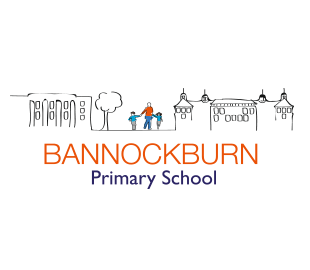 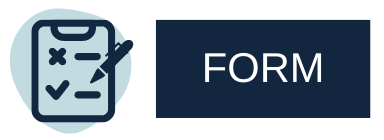 Local Academy Committee member (ACM) application form InstructionsPlease complete all sections of this form using black ink or type.The sections of this application form that include your personal details will be detached prior to shortlisting. This is to ensure that your application is dealt with objectively. Applications will only be accepted if they are completed in full.You should return this application by email to the Trust’s governance lead, Mark Guest (mguest@polymat.co.uk).Personal details and eligibilityEligibility

I confirm that I: Am aged over 18Am not a current pupil at the school Have not been declared bankrupt Am not the subject of a bankruptcy restrictions order or an interim orderAm not subject to any of the disqualifying reasons set out in the 'disqualifying reasons table' (see the first section of this guidance)Have not been convicted for any unspent criminal offence, excluding any offence for which the maximum sentence was a fine (except for offences specified in the above table which will still count)Have not been disqualified from holding office as a governorHave not been disqualified from being a company director and/or a charity trusteeHave not been removed as a trustee for a charity by an order made by the Charity Commission or the High Court on the grounds of misconduct or mismanagement in administration of the charityHave not had my estate seized for the benefit of creditors and the declaration of seizure hasn’t been discharged, annulled or reducedThese criteria are set out in more detail in articles 68 to 80 of PolyMAT’s articles of association.Please sign and date to indicate that you have read, and agree to this information: Signature: _____________________________________   Date: ____________________Education, employment and training ReferencesPlease provide two references. They cannot be related to you, and one should be your current employer. If you are not currently working with children, one referee must be from the organisation where you last did, if appropriate.Data protection noticeThroughout this form we ask for some personal data about you. We will only use this data in line with data protection legislation and process your data for one or more of the following reasons permitted in law:You have given us your consentWe must process it to comply with our legal obligations You will find more information on how we use your personal data in our privacy notice for job applicants. Disclosure and barring and recruitment checksPolyMAT is legally obligated to process an enhanced Disclosure and Barring Service (DBS) check before making appointments to relevant posts. The DBS check will reveal both spent and unspent convictions, cautions, reprimands and final warnings, and any other information held by local police that is considered relevant to the role. Any information that is “protected” under the Rehabilitation of Offenders Act 1974 (Exceptions) Order 1975 will not appear on a DBS certificate.If you are going to be involved in regulated activity, the DBS check will include a barred list check.Any data processed as part of the DBS check will be processed in accordance with data protection regulations and the Trust’s privacy notice. Do you have a DBS certificate?:  ☐Yes	☐No	Date of check: If you have lived or worked outside of the UK in the last 5 years, the Trust may require additional information in order to comply with ‘safer recruitment’ requirements. If you answer ‘yes’ to the question below, we may contact you for additional information in due course.Have you lived or worked outside of the UK in the last 5 years?:  ☐Yes	☐No	Your position as ACM will be conditional on the satisfactory completion of the necessary pre-employment checks. We will not ask for any criminal records information until we have received the results of a DBS check.Any convictions listed on a DBS check will be considered on a case-by-case basis.Applicants should be aware of the following circumstances which might prevent them from being appointed as a governor:Inclusion in the list of those unsuitable to work with childrenHaving been sentenced to 3 months or more in prison (without the option of a fine) in the 5 years before becoming a governor or since becoming a governor Having received a prison sentence of 2 and a half years or more in the 20 years before becoming a governorHaving received a prison sentence of 5 years or moreHaving been fined for causing a nuisance or disturbance on school premises during the 5 years prior to or since appointment or election as a governorsection 128 checkThe Trust will carry out a section 128 check. A person issued with a section 128 direction under the Education and Skills Act 2008 is prohibited or restricted from taking part in the management of a school.This includes trustees, and governors on local governing bodies who have been delegated any management responsibilities. ONLINE ChECKSAs required by Safer Recruitment guidance in Keeping Children Safe in Education (KCSIE) 2023, the Trust will carry out an online search of information that is publicly available to view.right to work in the uk and other checksThe trust will carry out checks to confirm your right to work in the UK, and any other checks deemed necessary where you have lived or worked outside of the UK.sign and dateName (please print):Sign:Date:Personal detailsPersonal detailsPersonal detailsTitle NameAddressPhone numberEmail addressEducation and employment history Highest level of education receivedPlease state the institution, qualification received and classification.Please give details of any other relevant education or training coursesCurrent employment Please state your employer, role, length of time in role and a summary of responsibilities. Relevant previous employmentOther relevant interests and experience This may include any hobbies, volunteering and charity work, personal interests or achievements that may help you become an effective school governor.a bit more about you Why would you like to become an Academy Committee Member? Why would you like to become an ACM at this school in particular? What skills can you bring to the role? referee 1Name Job titleRelationship to applicantPhone numberEmail addressreferee 2Name Job titleRelationship to applicantPhone numberEmail address